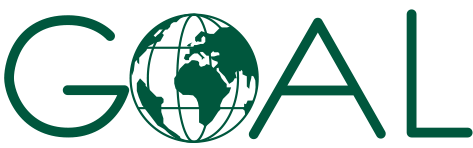 GOAL Türkiye Ofisi’nin Seyahat, Konaklama ve Etkinlik Organizasyon Hizmetlerinin Sağlanmasına İlişkin Çerçeve Sözleşme Yapılmasına Yönelik İhaleye Davet REF: G-SY-ANK-X-21330GOAL ve İhtiyaç Duyduğumuz Hizmetler Hakkında 1977 yılında kurulmuş olan GOAL, krizlerde sürdürülebilir ve yenilikçi erken çözümler bulmak adına topluluklarla beraber çalışmaya ve yolsuzluğu ve savunmasızlığı hafifletebilmek adına söz konusu toplulukların kalıcı çözümler bulmalarına yardımcı olmaya kendini adamış bir uluslararası insani yardım ve kalkınma kuruluşudur. GOAL, 60’dan fazla ülkede çalışmıştır ve neredeyse tüm önemli insani felaketlere müdahale etmiştir. Şuanda, küresel olarak 13 ülkede faaliyet göstermekteyiz. GOAL ve faaliyetleri hakkında daha fazla bilgi için lütfen www.goalglobal.org. adresini ziyaret edin. GOAL, doğrudan uygulamaları ve ortakları aracılığıyla, yemek dağıtarak, son derece savunmasız popülasyonlara gıda dışı yardım programları sağlayarak, su ünitelerine destek aracılığıyla Su, Sıhhi Hizmet ve Hijyen sağlayarak ve bunun yanı sıra yakın zamanda yerinden edilmiş hanelere acil durum desteği sağlayarak Kuzey Batı Suriye’deki çatışmadan etkilenen toplulukların akut ihtiyaçlarına çözüm bularak 2012 yılının sonundan beri Suriye’de çalışmaktadır.   Önerilen Zaman ÇizelgeleriŞartlara Genel BakışHizmet ÖzellikleriGOAL, düzenli olarak GOAL Türkiye Ofisi tarafından ihtiyaç duyulan seyahate, konaklamaya ve konferans organizasyon faaliyetlerine ilişkin çeşitleri hizmetlerin sunulması ile ilgilenen Seyahat Acentelerinden ihale teklifleri alma çağrısından bulunmaktadır. İhtiyaç duyulan hizmetlere ilişkin tam İş Tanımı işbu İhaleye Davet belgesinde Ek 1 olarak yer almaktadır. Aşağıda yer alan tablo, GOAL Türkiye’nin 2019 Seyahat Hizmeti hacmini göstermektedir. Not: Aşağıda yer alan detay yalnızca kılavuz niteliğindedir ve bundan dolayı, ileriye yönelik benzer yıllık masrafın herhangi bir garantisini vermemektedir. Sözleşme Türü Çerçeve Sözleşme süresinde yapılabilecek olan sözleşmelerin şartlarını belirlemek üzere tek bir tedarikçi (veya bir grup tedarikçi) ile yapılan sözleşmeye Çerçeve Sözleşme denilmektedir. GOAL, sözleşmeyi yapan yetkili olarak, tüm satın almalar GOAL’un ihtiyaçlarına ve faaliyetlerine istinaden olacağından, herhangi bir sipariş hacmi garantisi vermemektedir. Çerçeve Sözleşme kapsamında Çerçeve Sözleşme süresinde geçerli olacak fiyatlar belirtilecektir (fiyatlar başlangıçta bir (1) yıl için belirtilmektedir ve maksimum üç (3) yıl olmak üzere yıllık değerlendirmeye açık olacaktır). Fiyatlar ve alınan hizmetlerin kalitesi, tatmin edici olduğunu ve mevcut piyasa değeri kapsamında olduğunu temin etmek adına yıllık olarak GOAL ve Çerçeve Sözleşme kapsamındaki tedarikçiler tarafından müştereken değerlendirilecektir.  Kazanan ihale katılımcısının / katılımcılarının, seyahat hizmetlerine yönelik olarak İş Tanımı (Ek 1), işbu İhaleye Davet’in eki olan Teknik ve Finansal Teklif (Ek 5) ve GOAL Standart Şart ve Koşulları (Ek 2) kapsamında belirtilmiş olan koşullara istinaden GOAL ile Çerçeve Sözleşme imzalaması gerekecektir. Çerçeve Sözleşme imzalandıktan sonra, GOAL, her gereksinim için tedarikçi adına Talep Formu düzenleyecektir. Usulüne uygun olarak izin verilmiş Talep Formu alındıktan sonra, seyahat hizmeti sağlayıcısı rezervasyon işlemini tamamlayacaktır. Tedarik Şartları Tedarik SüreciSöz konusu ihale, GOAL Açık Uluslararası İhale Prosedürü kapsamında gerçekleştirilmektedir. Söz konusu tedarik için Sözleşmeyi Yapan Yetkili GOAL’dür. Söz konusu Açık Uluslararası İhale G-SY-ANK-X-21330 sonucundaki hizmetler birkaç farklı bağışçı tarafından finanse edilecektir ve söz konusu ihaleden kaynaklanabilecek her türlü anlaşma veya sözleşme, ilgili bağışçıların yönetmeliklerine tabidir. Açıklamalar ve Soru Sürecinin yönetimiEk bilgilere veya açıklamalara ilişkin talepler 11 Haziran 2021 tarihine kadar iletilebilir ve söz konusu tarihten sonra herhangi bir talepte bulunulamaz. İşbu İhaleye Davet’e ilişkin her türlü sorunun, ihale numarasını belirterek clarifications@goal.ie adresine e-posta aracılığıyla yazılı olarak iletilmesi gerekmektedir ve yanıtlar bir araya getirilip tüm ihale katılımcıları ile vakitlice paylaşılacaktır. İhaleye Davet’in Yerine getirilmesine İlişkin Şartlar Tüm dokümantasyonun İngilizce veya Türkçe olarak sağlanması gerekmektedir. Tedarikçilerin işbu belgede belirtilen tüm şartları yerine getirmeleri ve tekliflerini sağlanan formatta sunmaları gerekmektedir. Herhangi bir dokümantasyonun gereken formatta sağlanmaması, neredeyse her koşulda, ihalenin reddedilmesi ile sonuçlanacaktır. Talep edilmesi durumunda, ilgili belgelerin üç (3) iş günü içerisinde doğru formatta yeniden sunulmaması diskalifiye edilme ile sonuçlanacaktır.  Tedarikçilerin, yapılan başvuruların dürüst ve adil bir şekilde değerlendirilmesi açısından, tüm ilgili bilgileri sağlaması gerekmektedir. Tedarikçilerin, bildikleri veya sözleşmenin veya GOAL’un normal günlük faaliyetlerinin başarılı bir şekilde yerine getirilmesinde etkili olabileceğine inandıkları her türlü uygulamanın detaylarını sağlaması gerekmektedir. Tedarikçinin ilgili olduğunu bildiği herhangi bir bilgiyi saklaması veya herhangi bir şekilde GOAL’u veya değerlendirme ekibini yanlış yönlendirmesi diskalifiye edilme ile sonuçlanacaktır.  Tedarikçilerin, işbu belge kapsamında talep edilen tüm masrafları ve hizmetlerin kullanımı sırasında veya İhaleye Davet kapsamında açık bir şekilde tanımlanmamış olan seçeneklerden yararlanılması durumunda GOAL tarafından yüklenilebilecek diğer her türlü masrafı detaylandırması gerekmektedir. Tedarikçilerin, kendileri ile sözleşme yapılması durumunda, beyan edilmemiş masrafların GOAL’a yükletilmeye çalışılmasının temerrüt koşulu olarak değerlendirileceğini göz önünde bulundurması gerekmektedir. Tedarikçiyi içeren her türlü çıkar çatışmasının (GOAL çalışanın herhangi bir aile ilişkisi dahil olmak üzere), özellikle tedarikçi tarafından bildirilen herhangi bir öneriye veya teklife ilişkin çıkar çatışmasının olması durumunda, eksiksiz bir şekilde GOAL’a açıklanması gerekmektedir.  GOAL, ihalelerin hazırlanmasına ve sunulmasına veya herhangi bir ilişkili çalışma çabasından dolayı tedarikçiler tarafından yüklenilen masraflardan yükümlü olmayacaktır. GOAL, İhaleye Davet’i, yanıtların ve nihai kararların değerlendirilmesi dahil olmak üzere, İhaleye Davet kapsamında belirtilmiş olan kriterler uyarınca yerine getirecektir. Yapılan başvurular, GOAL’un en az üç (3) belirlenmiş görevlisi tarafından açılacaktır.   GOAL, yapılan herhangi bir ihale başvurusunu kabul etmek zorunda değildir. GOAL’un, kendi takdirine bağlı olarak, uygun gördüğü herhangi bir kombinasyon kapsamında, ihale sonucu yapılan sözleşmeyi, farklı tedarikçiler arasında paylaştırma hakkı saklıdır.Tedarikçiler, ihaleden kaynaklanan herhangi bir sözleşmenin yerine getirilmesi amacıyla herhangi bir alt sözleşme yapmadan önce GOAL’un yazılı onayını alacaktır. Alt sözleşme yapılması önerilen şirkete ve hizmetlerin doğasına ilişkin tüm detaylar, yazılı onay talebinin kapsamında belirtilecektir. Yazılı onay taleplerinin, sonraki sözleşme kapsamında belirtilmiş olan koşullara uygun olarak yapılması gerekmektedir.   GOAL’un, tedarikçi tarafından önerilen herhangi bir alt yükleniciyi reddetme hakkı saklıdır. GOAL’un, teknik yönlerini iyileştirmek ve fiyatı düşürmek amacıyla, şartları tam olarak karşılayan en düşük ihale teklifini veren tedarikçi ile söz konusu ihale teklifinin revize edilmesine ilişkin görüşme hakkı saklıdır.  Tedarikçiler tarafından sağlanan bilgiler sözleşmeye bağlı olarak bağlayıcı kabul edilecektir. Ancak, GOAL’un söz konusu bilgilere ilişkin açıklama veya doğrulama talep etme hakkı saklıdır. GOAL’un herhangi bir aşamada ihale sürecini sona erdirme hakkı saklıdır.  Başarısız olan tedarikçiler bilgilendirilecektir. İşbu belge herhangi bir şekilde sözleşme teklifi olarak yorumlanmayacaktır. GOAL’un ve söz konusu ihtiyaca yönelik olarak görevlendirilen tüm tedarikçilerin, tüm tedariklerinde ve diğer faaliyetlerinde, GOAL’un bağışçı şartlarına tam uyum içerisinde hareket etmesi gerekmektedir. İhaleye Davet’ten kaynaklanan tüm sözleşmeler, birkaç farklı bağışçı veya denetim amaçları doğrultusunda GOAL’a ve tedarikçilerinden veya yüklenicilerinden herhangi birine erişim hakkı olan temsilcileri tarafından finanse edilebilir.  Bağışçıların, aynı zamanda, işbu belge kapsamında listelenmesi pratik olmayan ek yönetmelikleri olabilir. İhaleye Davet kapsamında ihale teklifinin sunulması, söz konusu şartların kabulü anlamına gelmektedir. GOAL, terörist faaliyetlerinde bulunan veya terörist faaliyetleriyle ilişkisi olan herhangi bir terör örgütü veya şahsı ile veya kendilerine karşı aktif giriş yasağı veya yaptırım kararı bulunan şahıslar veya tüzel kişilikler ile herhangi bir işlem gerçekleştirmemektedir. GOAL, herhangi bir şekilde terörist faaliyetleriyle ilişkisi olan veya herhangi bir uluslararası giriş yasağına veya yaptırım kararına tabi olan tedarikçilerden ürün veya hizmet almayacaktır. İhaleye Davet kapsamında başvuruda bulunan tüm tedarikçiler, kendilerinin ve kendileri tarafından kontrol edilen herhangi bir bağlı şirketinin veya iştirakinin herhangi bilinen bir terör örgütü ile ilişkisi olmadığını veya herhangi bir uluslararası giriş yasağına veya yaptırım kararına tabi olmadığını garanti etmektedir. İhaleye Davet’ten sonra imzalanan her sözleşme, söz konusu şartı kapsamında bulunduracaktır.  İhaleye Davet Başvuruları Yapılan başvuruların, aşağıda belirtildiği şekilde elektronik olarak teslim edilmesi gerekmektedir: Elektronik olarak hqtenders@goal.ie adresine gönderilecektir ve konu kısmında aşağıdaki hususlar belirtilecektir:G-SY-ANK-X-21330 Tedarikçinin AdıGönderilen e-postaların sayısı örneğin 1 / 3, 2 / 3, 3 / 3.Sunulan tüm belgelerin PDF formatında olması gerekmektedir. Word dosyaları kabul edilmeyecektir; dosya paylaşım bağlantıları kabul edilmeyecektir. Finansal tekliflerin sunulması için excel sayfası sağlanmıştır; ancak, aynı zamanda PDF olarak taranmış versiyonunun da sunulması gerekmektedir. E-postalar elektronik olarak sunulduğu zaman tedarikçiler hqtenders@goal.ie adresinden otomatik yanıt alacaktır. Gönderildiğine ilişkin kanıt, teslim alındığına ilişkin kanıt teşkil etmemektedir. GOAL, ihale tekliflerinin düzgün bir şekilde teslim edilmesini engelleyen teknik veya sistem arızalarına ilişkin herhangi bir sorumluluk kabul etmemektedir.  Geç teslimat, ihale teklifiniz reddedilmesi ile sonuçlanacaktır. Sağlanan tüm bilgilerin tamamen okunaklı olması gerekmektedir.  İhale Açılış Toplantısıİhaleler, aşağıda belirtilmiş olan adreste 25 Haziran 2021, 12.00 Dublin saati ile açılacaktır: GOAL Merkez Ofis, Birinci Kat, Carnegie House, Library Road, Dun Laoghaire, Co. Dublin, A96 C7W7, İrlanda CumhuriyetiHer tedarikçinin bir yetkili temsilcisi ihalelerin açılışına katılabilir. Katılmayı arzu eden tedarikçilerin, kırk sekiz (48) saat önceden procurement@goal.ie adresine e-posta göndererek katılım niyetlerini GOAL’a bildirmeleri gerekmektedir. Söz konusu bildirimin, tedarikçinin yetkili görevlisi tarafından imzalanması ve tedarikçi adına ihalelerin açılışına katılacak olan kişinin ismini ve görevini belirtmesi gerekmektedir.   Tedarikçiler ihalelerin açılışına masrafları kendilerine ait olacak şekilde katılmak üzere davet edilmektedir. Not: Covid19 durumunun değişen doğasından ötürü, katılım niyetlerini bildiren e-posta göndermiş olan şirketler, e-postaya yanıt olarak katılıma açık ihale açılışının gerçekleşip gerçekleşmeyeceğine ilişkin bilgilendirilecektir. Söz konusu karar, ilgili zamanda geçerli olan yerel yönetim yönetmelikleri ve GOAL’un sağlık ve güvenlik kararı ile bağlantılı olacaktır. Değerlendirme SüreciDeğerlendirme KriterleriÖdül Kriterlerine İlişkin Daha Kapsamlı Bilgiİhaleye katılanlar, en iyi Paranın Karşılığının belirlenmesi açısından işbu bölümde listelenmiş olan her bir ödül kriteri kapsamında puanlandırılacaktır. Teknik (60 Puan) Fiyat (40 Puan)Temel kriterleri yerine getiren tedarikçilerden, GOAL tarafından önceden belirlenmiş belirli bir zaman ve seyahat noktası için, uçuş ve otel rezervasyonu için fiyat teklifi sunmaları istenecektir (örnek olay). Söz konusu fiyatlar, Ek 5 uyarınca sunulan maktu ücretler ile birlikte, tüm ihale tekliflerinin fiyat analizi için dikkate alınacaktır. Puanların ağırlıklandırması aşağıda belirtildiği şekilde hesaplanacaktır: Maktu ücretlerin toplam maliyeti (Ek 5 uyarınca): 25 puanÖrnek olay toplam maliyeti (alınan gerçek zaman fiyat teklifleri): 15 puanTüm fiyatlar ABD doları olacaktır. Lütfen iki ondalık basamağını yuvarlayın. İkiden fazla ondalık basamak içeren finansal teklifler, yuvarlanacaktır. Konuya ilişkin daha detaylı bilgi Ek 5-Teknik & Finansal Teklif kapsamında yer almaktadır.Teklif edilen fiyatlar, tam maliyet esasına göre değerlendirilecektir (tüm ücretler ve vergiler dahil olmak üzere). Maliyete ilişkin puanlar, ters orantı ilkesine (aşağıda belirtilmiş olan) istinaden verilecektir:  Puantedarikçi = Maksimum Puan x (fiyatmin / fiyattedarikçi)İhale DeğerlendirmeGOAL, Finans, Lojistik, Programlar, Bağışçı Uygunluk ve İç Denetim ekiplerinin üyelerinin yanı sıra Üçüncü Taraf teknik girdilerinden oluşabilecek bir değerlendirme ekibi oluşturacaktır.   Değerlendirme sürecinde, e-posta aracılığıyla tedarikçilerden açıklamalar talep edilebilir. Söz konusu açıklamaların teslim edilmesi için son teslim tarihleri belirlenecektir ve ilgili son teslim tarihlere uyulmaması ihaleden diskalifiye edilme veya puanları kayıp etme ile sonuçlanabilir. Açıklama taleplerine yönelik yanıtlar, sunulan ihale tekliflerinin herhangi bir unsurunu önemli derecede değiştirmeyecektir. Tedarikçilerden istenmeyen iletişimler, değerlendirme sürecinde göz önünde bulundurulmayacaktır.   Yanıt FormatıGirişTüm ihale başvurularının işbu belgede belirtilmiş olan yanıt formatına uygun olması gerekmektedir. İhale başvurusunun gereken formatta uygun olmaması durumunda, söz konusu durum diskalifiye edilme ile sonuçlanabilir.  İhaleye Davet’e yanıt vererek, tedarikçi İhaleye Davet’in şart ve koşullarını kabul etmektedir. Tedarikçinin söz konusu şartlara uygun hareket etmemesi durumunda, GOAL, kendi takdirine bağlı olarak, yanıtı reddedebilir. Başvuru Kontrol Listesi İhaleye Davet Lütfen aşağıdaki tabloda belirtilmiş olan talimatları okuduğunuzdan ve derinlemesine anladığınızdan emin olun. İhaleye Davet Ekler & Eklerİhaleye Davet Ek 1 – Şirket Bilgileriİhaleye Davet Ek 2 – Kişisel ve Yasal Koşullara İlişkin Beyanİhaleye Davet Ek 3 – Vergi Beyannamesiİhaleye Davet Ek 4 – İhaleye Davet Beyanıİhaleye Davet Ek 5 – Teknik & Finansal TeklifEk 1 – İş Tanımı Ek 2 – GOAL Şartlar ve Koşullar – İşler & HizmetlerEk 3 – GOAL Şablon Gizlilik SözleşmesiEk 4 – GOAL Hizmetler Çerçeve Sözleşme Şablon 2018İhaleye Davet Ek 1 – Şirket Bilgileri1.1. İletişim Bilgileriİşbu bölüm, şahıslara veya şirkete ve ortaklarına ve alt yüklenicilerine ilişkin bilgileri içerecektir: 1.2. ReferanslarSözleşmelerin akdedilmesine yönelik yeterli doğrulamanın sağlaması açısından gizlilik esasında irtibat kurulabilecek üç (3) ilgili referansın sağlanması gerekmektedir. Söz konusu referanslar, Bölüm 1.3-Önceki Sözleşmeler kapsamında belirtilmiş olan irtibat kurulacak kişiler ile aynı olabilir veya olmayabilir. Tedarikçinin, her referans için söz konusu bilgiyi aşağıda belirtilmiş olan formatta sağlaması gerekmektedir:   1.3. Önceki SözleşmelerLütfen benzer hizmetlerin sağlanmasına ilişkin olarak en güncel olan ile başlayarak kronolojik sıra ile benzer diğer sözleşmelerin detaylarını belirtin. Yukarıda belirtilmiş olan bilgilere işbu İhaleye Davet kapsamında yer vererek, ihaleye katılanlar, referans sağlamak; GOAL’un ihale tekliflerini incelemesine izin vermek ve işbu İhale kapsamında sözleşme akdetmek amacıyla söz konusu bilgilerin GOAL ile paylaşılması konusunda veri sahiplerinin onayını aldıklarını teyit etmektedir ve veri sahipleri, kişisel verilerin GOAL bünyesinde paylaşılabileceğini ve yasaların ve bağışçı yönetmeliklerinin gerektirdiği şekilde GOAL bünyesi dışında da paylaşılabileceğini ve Sözleşme’nin akdedilmesinden itibaren yedi (7) yıla kadar saklanabileceğini anlamaktadır.  İhaleye Davet Ek 2 – Kişisel ve Yasal Koşullara İlişkin Beyanİhaleye Davet Ek 3 – Finans ve Vergi BeyannamesiYukarıda sağlanmış olan bilgilerin, bilgilerim dahilinde, doğru ve eksiksiz olduğunu onaylıyorum. İşbu beyan kapsamında doğru olmayan veya yanıltıcı bilgi sağlamanın, kuruluşumun ilerideki ihalelere katılamamasına sebep olabileceğini anlıyorum. İhaleye Davet Ek 4 – İhaleye davet Beyanı İHALEYE DAVET BEYANIKİME: GOALKONU: İhaleye Davet Ref: G-SY-ANK-X-21330 Seyahat Acentesi Hizmetleriİşbu İhaleye Davet’in tüm bölümlerini, İhaleye Davet Eklerini ve Ekleri inceledikten sonra, aşağıda belirtilmiş olan hususları kabul ve beyan etmekteyiz: İşbu İhaleye Davet’in tüm Şart ve Koşulları’nı kabul ediyoruz. Başarılı olunması durumunda, GOAL Standart Form Sözleşmesi kapsamında ticari olarak faaliyet göstereceğimizi ve söz konusu Sözleşme kapsamındaki Şart ve Koşulları incelemek üzere tarafımıza süre tanınacağını onaylıyoruz. İhaleye Davet için belirtilen Temel Kriterleri karşılayabileceğimizi ve gereken tüm dokümantasyonu sağlayabileceğimizi onaylıyoruz.  İhaleye Davet teklifimizin geçerlilik süresinin, ihaleye başvuru tarihinden itibaren doksan (90) gün olduğunu onaylıyoruz.  İhaleye Davet Ek 5 – Teknik & Finansal TeklifLütfen tüm bölümleri doldurun. Gerektiğinde ek bilgi sağlayın. Şirket Adı:							Tarih:									DeneyimUluslararası sivil toplum kuruluşlarına / Birleşmiş Milletlere / hükümet organlarına veya ticari şirketlere hizmet sağlama konusunda daha önceden deneyiminiz var mı? Var ise, lütfen detayları belirtin. Uçuş SeçimiLütfen uçuşlara ilişkin son listeyi nasıl hazırladığınıza dair kriterleri belirtin.   Uçuşlara ilişkin iptal şartları nelerdir?Yolcuları yaklaşan rezervasyonlu uçuşlara ilişkin bilgilendirmeye yönelik sisteminiz var mı?iv) USAID UçuşlarUSAID tarafından finanse edilen uçuşlara ilişkin olarak, GOAL’un Fly America Act’a uygun hareket etmesi gerekmektedir. Önceden bildirilmesi durumunda, ABD bayraklı uçağın kullanılamayacağı yerleri belgelendirmek mümkün mü? Lütfen söz konusu duruma ilişkin olarak sağlayabileceğiniz desteğin detaylarını paylaşın. KonaklamaOtel rezervasyon hizmeti sunuyor musunuz?Evet ise, müşteri deneyimi dahil olmak üzere otellerinizi nasıl seçiyorsunuz? Otel rezervasyonlarına ilişkin iptal şartlarınız nelerdir?Otel harcamalarımızı azaltmak için önereceğiniz stratejilerin neler olduğunu belirtin. Etkinlik OrganizasyonuEtkinlik organizasyon hizmetleri sunuyor musunuz – çalıştaylar / seminerler / eğitimler? Evet ise, lütfen detayları paylaşın. Türkiye’de Araç Kiralama ve Havaalanı Transferleri Türkiye’de havaalanı transferi ve araç kiralama hizmetleri sunuyor musunuz? Destek PersoneliLütfen söz konusu iş için tahsis edilecek kilit müşteri personeline ilişkin detayları paylaşın. Müsaitlik DurumuLütfen tarafınızca haftanın yedi (7) günü yirmi dört (24) saat destek sağlandığını onaylayın. Not: Seyahat acentesi şirketinin hızlı değişebilecek ve tehlike oluşturabilecek durumlara ilişkin talepleri karşılaması gerekmektedir. Söz konusu gereksinimler, örneğin çalışanların tahliye edilmesi ve günün herhangi bir saatinde meydana gelebilecek olaylar olabilir. ACİL DURUMDA İRTİBAT KURULACAK KİŞİ Lütfen herhangi acil bir durumda GOAL seyahat müdürünün irtibat kurabileceği kişinin detaylarını belirtin. Yanıt SüresiLütfen fiyat teklifi taleplerine ve rezervasyonlara ilişkin ortalama yanıt süresini belirtin. Fiyat Teklifi SayısıRekabet edilebilir fiyat sağlamak açısından, herhangi bir Talep Formu düzenlemeden önce, GOAL, fiyatlandırmaya yönelik tam şeffaflık ile her bir talebe ilişkin olarak kazanan tedarikçiden/tedarikçilerden üç (3) alternatif fiyat teklifi talep edecektir. Lütfen kabul edilebilir olduğunu onaylayın.Açık Defter İlkesiFiyatlandırmaların, rezervasyonun gerçek maliyetini ve ayrı olarak her bir fiyat teklifine ilişkin komisyon oranını detaylandıracak şekilde ayrıntılarını sağlar mısınız? İşbu ihaleye ilişkin olarak Temel Kriterler’de zorunlu şart olarak belirtilmiştir.  Veri AnalizleriÜç ayda bir, uçuşlarımıza ve otel rezervasyonlarımıza ilişkin veri analizi sağlayabilir misiniz (iptal sayısı, bilet değişiklikleri, mesai saatleri dışında sağlanan hizmetler, kullanılan hava yolları, CO2 emisyonu vb.)?TakipGünün herhangi bir zamanında seyahat eden tüm GOAL çalışanlarının yerinin belirlenmesine izin veren gerçek zamanlı sistem sunuyor musunuz? Evet ise, lütfen detayları paylaşın. Söz konusu hizmet için herhangi bir ek maliyet var mı? Lütfen detaylandırın.Kurumsal seyahat AvantajlarıHangi kurumsal seyahat avantajlarını sunuyorsunuz örneğin bekleme salonu kullanımı, kurumsal hava milleri, sık uçan yolcu düzenlemesi vb.? Genel Veri Koruma Yönetmeliği’ne UygunlukLütfen Genel Veri Koruma Yönetmeliği’nin (Mayıs 2018) güncellenmiş yasal şartlarına uygunluğunuzun detaylarını paylaşın. Lütfen şirketinizin GOAL çalışan verilerini güvende tutmaya yönelik yürürlükte herhangi bir süreci olup olmadığını onaylayın. Zorunlu şarttır. Ek HizmetlerLütfen paranın değerini gösteren tarafınızca sunulan her türlü ek hizmeti açıklayın (en fazla 200 kelime ile).  Tahsilat Sürecine Yönelik Açık HesapŞirketiniz tarafından kuruluşunuzun kurumsal seyahat harcamalarının ödenmesine yönelik açık hesap sunulmakta mı? Rezervasyon PortalıTalepte bulunmak için GOAL tarafından kullanılabilecek çevrimiçi rezervasyon portalınız var mı? Evet ise, lütfen kısaca nasıl çalıştığını açıklayın. Microsoft SharePoint ile uyumlu mu?Seyahat rezervasyonlarına yönelik Entegre onay süreci sunuyor musunuz? Evet ise, lütfen detaylandırın.  Çevrimiçi rezervasyon portalının olmaması durumunda, yerine ne sunuyorsunuz?Standart / Sabit Ücretler & Fiyatlandırma Uygulandığı durumlarda, lütfen aşağıda belirtilmiş olan ücretlerin detaylarını belirtin. Herhangi standart ücretin olmaması ve hava yolu tarafından alınan sabit ücretin doğrudan yansıtılması durumunda lütfen söz konusu durumu açıkça belirtin.  Not: Seyahat Acentesi’nin ücretlendirme politikasını şeffaf bir şekilde – açık defter beyan etmesi gerekmektedir. Bu doğrultuda, GOAL’un kabul edilebilir resmi fatura formu üzerinde, üçüncü şirketler (otel / hava yolu / diğer) tarafından sağlanan başlangıç oranlarını ve Seyahat Acentesi’nin otel / uçuş / rezervasyon hizmeti ücretlerine ilişkin komisyon oranlarını görmesi gerekmektedir.İhaleye katılanların yukarıda belirtilmiş olan ücretlerin minimum on iki (12) ay sabit olduğunu onaylaması gerekmektedir. Kabul edilebilir mi? Önerilen fatura modeli nedir? Yukarıda sağlanmış olan bilgilerin, bilgilerim dahilinde, doğru ve eksiksiz olduğunu onaylıyorum. İşbu beyan kapsamında doğru olmayan veya yanıltıcı bilgi sağlamanın, kuruluşumun ilerideki ihalelere katılamamasına sebep olabileceğini anlıyorum. İmzalanmıştır: (Yönetici)  	_________________________________________Tarih:  	_________________________________________Yazı ile Ad:	_________________________________________Şirket Adı:  	_________________________________________Adres:	_________________________________________EKLER 1 – 4 Ekte yer almaktadır.GOAL, dolandırıcılığa, rüşvete ve yolsuzluğa tamamen karşıdır. GOAL, ihalelerde para talep etmemektedir.  Para veya herhangi diğer bir teklifte bulunulması durumunda veya herhangi bir dolandırıcılık, rüşvet veya yolsuzluk şüpheniz var ise, lütfen derhal speakup@goal.ie adresine e-mail ile bildirin.  Lütfen her türlü bildirimde mümkün olan en fazla detayı paylaşın. SıraKonuTarih 1İhaleye Davet Düzenleme24 Mayıs 20212Açıklamalara ilişkin Kapanış Tarihi 23.59 Dublin Saati, 11 Haziran 20213İhale Başvurularının Teslimine ilişkin Kapanış Tarihi ve Saati 23.59 Dublin Saati, 24 Haziran 20214İhale Açılış YeriGOAL Dublin Merkez Ofis, İrlanda5İhale Açılış Tarihi ve Saati12.00 Dublin Saati, 25 Haziran 20212019 yılına ilişkin Rezervasyon SayısıDış Hat Uçuşları122İç Hat Uçuşları418Konaklama Rezervasyon & Etkinlik Yerleri 479Aşama #Değerlendirme Süreci Aşaması İhale tekliflerin uyması gereken temel şartlar1İdari TalimatlarKapanış Tarihi: İhale başvurularının işbu belge Bölüm 2 kapsamında belirtilmiş olan son başvuru tarihine veya GOAL tarafından bildirildiği şekilde güncellenmiş son başvuru tarihine uygun olması gerekmektedir.  Başvuru Yöntemi: İhale başvurularının işbu belge Bölüm 3.4 kapsamında belirtilmiş olan yöntem ile teslim edilmesi gerekmektedir. Tekliflerin Formatı ve Yapısı:İhale başvurularının işbu belge Bölüm 5 ve Ekleri kapsamında belirtilmiş olan yanıt formatına veya GOAL tarafından belirtilmiş olan güncellenmiş ilgili formata ve yapıya uygun olması gerekmektedir. Belirtilmiş olan formata ve yapıya uygun olmaması, ihale başvurusunun reddedilmesi ile sonuçlanabilir. Teklifinizin geçerliliğinin onayı: Tedarikçinin, tekliflerinin doksan (90) gün geçerli olduğunu teyit etmesi gerekmektedir. 2Temel KriterlerTicaret Odası kayıt belgesinin (faaliyet belgesi) & Türkiye’de KDV kayıt belgesinin nüshaları.Akredite Edilmiş BSP / IATA (Uluslararası Hava Taşımacılığı Birliği) belgelerinin nüshalarıİhaleye başvuranların, minimum bir (1) yıl uluslararası sivil toplum kuruluşları, uluslararası kuruluşlar, büyükelçilikler, hükümet ve/veya çok uluslu şirketlerle tecrübesinin olması gerekmektedir.  İhaleye katılanların, haftanın 7 günü 24 saat, herhangi olası acil bir talebe ilişkin acil durumda temas kurmak için ulaşılabilir hat sağlayabileceklerini teyit etmeleri gerekmektedir. İhaleye katılanların, USAID bağışçı yönetmelikleri uyarınca “Tercih Edilen Hava Yolu Düzenlemesi” kapsamında Fly America Act ile uygunluklarını teyit etmesi gerekmektedir (yalnızca USAID bağış şartları için). Detaylar için Ek 1-İş Tanımı Bölüm C’ye bakınız. İhaleye katılanların, her bir kotaya yönelik komisyonlarını açık bir şekilde belirten açık defter ilkesi ile çalışmayı kabul etmesi gerekmektedir. İhaleye katılanların, Genel Veri Koruma Yönetmeliği kapsamında GOAL çalışanlarının verilerinin korunduğunu temin etmek için yürürlükte veri koruma süreçlerinin olduğunu onaylaması gerekmektedir.  3Ödül Kriterleriİhale başvuruları, işbu bölümde listelenmiş olan ödül kriterleri uyarınca en iyi Paranın Karşılığının belirlenmesi açısından aşağıda belirtilmiş olan bağlamda değerlendirilecektir: Teknik – %60Fiyat – %40 4Yasal & Finansal KriterlerSunulan yasal ve finansal bilgilerin derinlemesine incelenmesi. Tedarikçinin gereken finansal istikrara ve yasal duruma sahip olup olmadığı değerlendirilmektedir. 5Nitelendirme KriterleriTerörle Mücadele Kontrolleri dahil olmak ancak bunlarla sınırlı olmamak üzere tüm durum tespiti kontrollerinin temiz olması gerekmektedir. Maksimum PuanUluslararası kuruluşlara, hükümet organlarına ve/veya çok uluslu şirketlere benzer çeşit hizmetlerin sağlanmasına ilişkin sektörde daha önceki deneyim 10Sunulan hizmet seviyesi (Teknik sorulardaki yanıtlara istinaden – Ek 5)50Toplam:60SıraKonuİdari Talimat1İhaleye Davet Ek 1 – Şirket Bilgileri‘İhaleye Davet Ek 1 Şirket Bilgileri’ni doldurun; imzalayın; damgalayın ve aynı başlık altında ayrı PDF olarak sunun ve Ticaret Odası’ndan veya yerel meclisten şirket tescil belgesinin bir nüshasını sunun. 2İhaleye Davet Ek 2 – Kişisel ve Yasal Koşullara İlişkin Beyan‘İhaleye Davet Ek 2 Kişisel ve Yasal Koşullara İlişkin Beyan’ı doldurun; imzalayın; damgalayın ve aynı başlık altında ayrı PDF olarak sunun.  3İhaleye Davet Ek 3 – Finans ve Vergi Beyannamesi‘İhaleye Davet Ek 3 Finans ve Vergi Beyannamesi’ni doldurun; imzalayın; damgalayın ve aynı başlık altında ayrı PDF olarak sunun. 4İhaleye Davet Ek 4 – İhaleye Davet Beyanı‘İhaleye Davet Ek 4 İhaleye Davet Beyanı’nı doldurun; imzalayın; damgalayın ve aynı başlık altında ayrı PDF olarak sunun.6İhaleye Davet Ek 5 – Teknik & Finansal Teklif‘İhaleye Davet Ek 5 Teknik & Finansal Teklif’ kapsamındaki tüm gereken bölümleri doldurun ve doldurulmuş belgeyi sununve‘İhaleye Davet El 5 Teknik & Finansal Teklif’ başlığı altında ayrı PDF olarak imzalayın; damgalayın ve sunun. İrtibat Kurulacak Kişinin AdıTedarikçinin Kayıtlı AdresiŞirket AdıAdresMevcut ise, Önceki Adı / AdlarıYukarıda belirtilmiş olandan farklı ise, Kayıtlı AdresŞirket Sicil Numarası TelefonE-posta Adresiİnternet AdresiKurulduğu YılYasal Yapısı. İlgili kutuyu işaretleyino Şirketo Ortaklıko Şirketo Ortaklıko Ortak Girişimo Diğer (Belirtin):KDV / TVA / Vergi Sicil Numarası Yöneticilerin Adları ve Unvanları ve Diğer Kilit Personel Lütfen işbu Sözleşme’den faydalanacak diğer kişilerin / kuruluşların (tedarikçi haricinde) adlarını belirtin (GOAL uygunluk konusu)Ana ŞirketMülkiyetTedarikçinin bağlı şirketleri var mı? İlgili kutuyu işaretleyin. Eğer EVET ise, İletişim Bilgileri başlıklı ek tabloda yer alan formda her şirket için detayları belirtin. o Evet                                                             o Hayıro Evet                                                             o Hayıro Evet                                                             o HayırBirinci İrtibat Kurulacak Kişiİkinci İrtibat Kurulacak Kişi İkinci İrtibat Kurulacak Kişi AdTedarikçinin Kuruluşundaki Mevcut PozisyonuTedarikçi ile Birlikte Çalıştığı Yıl SayısıE-posta AdresiTelefonCep TelefonuDiğer İlgili BecerileriKurum (hangi tarihler arasında olduğunu belirtin)Dereceler veya Diplomalar1Ad1Kuruluş1Adres1Telefon1E-posta1Tedarikin Doğası1Sözleşme’nin Yaklaşık Değeri2Ad2Kuruluş2Adres2Telefon2E-posta2Tedarikin Doğası2Sözleşme’nin Yaklaşık Değeri3Ad3Kuruluş3Adres3Telefon3E-posta3Tedarikin Doğası3Sözleşme’nin Yaklaşık DeğeriSözleşme 1Sözleşme kiminle? (Kuruluş Adı)Sözleşme’nin Başlangıç ve Bitiş TarihiTedarik Edilen Ürünler Ürünlerin Nereye Tedarik Edildiği Sözleşme’nin Değeri Sözleşme’nin detaylarını onaylamak için irtibat kurulacak kişinin detayları, telefon ve e-posta bilgilerini ekleyin.Sözleşme 2Sözleşme kiminle? (Kuruluş Adı)Sözleşme’nin Başlangıç ve Bitiş TarihiTedarik Edilen Ürünler Ürünlerin Nereye Tedarik Edildiği Sözleşme’nin Değeri Sözleşme’nin detaylarını onaylamak için irtibat kurulacak kişinin detayları, telefon ve e-posta bilgilerini ekleyin.Sözleşme 3 Sözleşme Kiminle? (Kuruluş Adı)Sözleşme’nin Başlangıç ve Bitiş TarihiTedarik Edilen Ürünler Ürünlerin Nereye Tedarik EdildiğiSözleşme’nin DeğeriSözleşme’nin detaylarını onaylamak için irtibat kurulacak kişinin detayları, telefon ve e-posta bilgilerini ekleyin.Sözleşme 4Sözleşme Kiminle? (Kuruluş Adı)Sözleşme’nin Başlangıç ve Bitiş TarihiTedarik Edilen ÜrünlerÜrünlerin Nereye Tedarik EdildiğiSözleşme’nin DeğeriSözleşme’nin detaylarını onaylamak için irtibat kurulacak kişinin detayları, telefon ve e-posta bilgilerini ekleyin.İŞBU FORMUN TEDARİKÇİNİN USULUNE UYGUN OLARAK YETKİLENDİRİLMİŞ GÖREVLİSİ TARAFINDAN DOLDURULMASI VE İMZALANMASI GEREKMEKTEDİR. Kuruluşunuzun mevcut durumuna ilişkin olarak aşağıdaki beyanlara uygun olduğu şekilde lütfen Evet veya Hayır işaretleyin.  İŞBU FORMUN TEDARİKÇİNİN USULUNE UYGUN OLARAK YETKİLENDİRİLMİŞ GÖREVLİSİ TARAFINDAN DOLDURULMASI VE İMZALANMASI GEREKMEKTEDİR. Kuruluşunuzun mevcut durumuna ilişkin olarak aşağıdaki beyanlara uygun olduğu şekilde lütfen Evet veya Hayır işaretleyin.  İŞBU FORMUN TEDARİKÇİNİN USULUNE UYGUN OLARAK YETKİLENDİRİLMİŞ GÖREVLİSİ TARAFINDAN DOLDURULMASI VE İMZALANMASI GEREKMEKTEDİR. Kuruluşunuzun mevcut durumuna ilişkin olarak aşağıdaki beyanlara uygun olduğu şekilde lütfen Evet veya Hayır işaretleyin.  EvetHayır1Tedarikçi, iflas etmiştir veya tasfiye sürecindedir veya işleri mahkeme tarafından yönetilmektedir veya alacaklılar ile anlaşma yapmıştır veya iş faaliyetlerini askıya almıştır veya ulusal yasalar ve yönetmelikler kapsamında benzer prosedürden kaynaklanan herhangi bir benzer durum içerisindedir. Tedarikçi, iflas etmiştir veya tasfiye sürecindedir veya işleri mahkeme tarafından yönetilmektedir veya alacaklılar ile anlaşma yapmıştır veya iş faaliyetlerini askıya almıştır veya ulusal yasalar ve yönetmelikler kapsamında benzer prosedürden kaynaklanan herhangi bir benzer durum içerisindedir. 2Tedarikçi, iflas beyanı işlemlerine, zorunlu tasfiye kararına veya mahkeme tarafından yönetilmeye veya alacaklılar ile anlaşma yapmaya veya ulusal yasalar ve yönetmelikler kapsamında benzer işlemlere tabidir. Tedarikçi, iflas beyanı işlemlerine, zorunlu tasfiye kararına veya mahkeme tarafından yönetilmeye veya alacaklılar ile anlaşma yapmaya veya ulusal yasalar ve yönetmelikler kapsamında benzer işlemlere tabidir. 3Tedarikçi, yöneticisi veya ortağı, yargılama sonucunda kesin hüküm niteliğinde herhangi bir suçtan mahkum edilmiştir veya işleri sırasında ciddi görevi suiistimalden suçlu bulunmuştur.  Tedarikçi, yöneticisi veya ortağı, yargılama sonucunda kesin hüküm niteliğinde herhangi bir suçtan mahkum edilmiştir veya işleri sırasında ciddi görevi suiistimalden suçlu bulunmuştur.  4Tedarikçi, İrlanda’da veya Tedarikçi’nin yer aldığı herhangi diğer bir ülkede, vergilere veya sosyal sigorta primlerinin ödenmesine ilişkin yükümlülüklerini yerine getirmemiştir. Tedarikçi, İrlanda’da veya Tedarikçi’nin yer aldığı herhangi diğer bir ülkede, vergilere veya sosyal sigorta primlerinin ödenmesine ilişkin yükümlülüklerini yerine getirmemiştir. 5Tedarikçi, yöneticisi veya ortağı, dolandırıcılıktan suçlu bulunmuştur. Tedarikçi, yöneticisi veya ortağı, dolandırıcılıktan suçlu bulunmuştur. 6Tedarikçi, yöneticisi veya ortağı, kara para aklamadan suçlu bulunmuştur. Tedarikçi, yöneticisi veya ortağı, kara para aklamadan suçlu bulunmuştur. 7Tedarikçi, yöneticisi veya ortağı, yolsuzluktan suçlu bulunmuştur. Tedarikçi, yöneticisi veya ortağı, yolsuzluktan suçlu bulunmuştur. 8Tedarikçi, yöneticisi veya ortağı, herhangi bir suç örgütünün üyesi olmaktan mahkum edilmiştir. Tedarikçi, yöneticisi veya ortağı, herhangi bir suç örgütünün üyesi olmaktan mahkum edilmiştir. 9Tedarikçi, yöneticisi veya ortağı, yolsuzluk, dolandırıcılık, tehdit, muvazaa, engelleme veya diğer etik olmayan uygulamalar da dahil olmak ancak bunlarla sınırlı olmamak üzere herhangi bir yasaklanmış uygulamada bulunmak veya bulunmuş olmaktan ötürü soruşturma altındadır veya Birleşmiş Milletler Üye Devletler’in herhangi bir ulusal yetkilisi tarafından önceki üç (3) yıl içerisinde yaptırıma tabi tutulmuştur. Tedarikçi, yöneticisi veya ortağı, yolsuzluk, dolandırıcılık, tehdit, muvazaa, engelleme veya diğer etik olmayan uygulamalar da dahil olmak ancak bunlarla sınırlı olmamak üzere herhangi bir yasaklanmış uygulamada bulunmak veya bulunmuş olmaktan ötürü soruşturma altındadır veya Birleşmiş Milletler Üye Devletler’in herhangi bir ulusal yetkilisi tarafından önceki üç (3) yıl içerisinde yaptırıma tabi tutulmuştur. 10Tedarikçi, halka açık alım acentesine bilgi sağlama konusunda ciddi yanlış beyandan ötürü suçlu bulunmuştur. Tedarikçi, halka açık alım acentesine bilgi sağlama konusunda ciddi yanlış beyandan ötürü suçlu bulunmuştur. 11Tedarikçi, Sağlık & Güvenlik bilgilerine, Kalite Güvencesi bilgilerine veya işbu uygulama ile ilgili diğer bilgilere ilişkin yanlış beyanda bulunmaya çalışmıştır.  Tedarikçi, Sağlık & Güvenlik bilgilerine, Kalite Güvencesi bilgilerine veya işbu uygulama ile ilgili diğer bilgilere ilişkin yanlış beyanda bulunmaya çalışmıştır.  12Tedarikçi, kendileri ve diğer ihaleye katılanlar arasında tezgah çevirmiştir (ihale çemberi) ve / veya Tedarikçi’nin herhangi bir GOAL çalışanı ve / veya GOAL çalışanının aile üyesi ile uygun olmayan irtibatı veya görüşmesi olmuştur.  Tedarikçi, kendileri ve diğer ihaleye katılanlar arasında tezgah çevirmiştir (ihale çemberi) ve / veya Tedarikçi’nin herhangi bir GOAL çalışanı ve / veya GOAL çalışanının aile üyesi ile uygun olmayan irtibatı veya görüşmesi olmuştur.  13Tedarikçi, kayıtlı olduğu ve faaliyet gösterdiği ülkelerdeki tüm ilgili Sağlık & Güvenlik Yönetmelikleri’nin yanı sıra İş Hukuku’nun ve diğer tüm ilgili iş hukuku yönetmeliklerinin minimum şart ve koşullarına tam uyum göstermektedir. Tedarikçi, kayıtlı olduğu ve faaliyet gösterdiği ülkelerdeki tüm ilgili Sağlık & Güvenlik Yönetmelikleri’nin yanı sıra İş Hukuku’nun ve diğer tüm ilgili iş hukuku yönetmeliklerinin minimum şart ve koşullarına tam uyum göstermektedir. 14Tedarikçi’nin, işbu Sözleşme kapsamında herhangi bir alt yüklenicinin kullanılması durumunda, söz konusu alt yüklenicilere yönelik aynı standartların geçerli olduğunu temin etmek açısından ilgili prosedürleri yürürlüktedir.  Tedarikçi’nin, işbu Sözleşme kapsamında herhangi bir alt yüklenicinin kullanılması durumunda, söz konusu alt yüklenicilere yönelik aynı standartların geçerli olduğunu temin etmek açısından ilgili prosedürleri yürürlüktedir.  15Tedarikçi, işbu İhaleye Davet kapsamında akdedilen sözleşmenin süresi boyunca, saygın bir sigorta şirketi ile uygun poliçeleri yürürlükte bulunduracağını ve GOAL’un talebi üzerine, sigorta kapsamının detaylarını içeren sigorta belgesinin bir nüshasını ve ödenen tüm primlere ilişkin makbuzların nüshalarını sağlayacağını temin edecektir.  Tedarikçi, işbu İhaleye Davet kapsamında akdedilen sözleşmenin süresi boyunca, saygın bir sigorta şirketi ile uygun poliçeleri yürürlükte bulunduracağını ve GOAL’un talebi üzerine, sigorta kapsamının detaylarını içeren sigorta belgesinin bir nüshasını ve ödenen tüm primlere ilişkin makbuzların nüshalarını sağlayacağını temin edecektir.  16S/RES/1269 (1999), S/RES/1368 (2001) ve S/RES/1373 (2001) dahil olmak üzere çeşitli Birleşmiş Milletler Güvenlik Konseyi kararlarına uygun olarak, GOAL, özellikle terörizmin finansmanı olmak üzere, uluslararası terörle mücadeleye sıkı bir şekilde bağlıdır. Terör ile ilişkili şahıslara veya tüzel kişiliklere destek sağlamaya yönelik doğrudan veya dolaylı olarak herhangi bir finansmanının kullanılmadığını temin etmek GOAL’un ilkesidir. Söz konusu ilkeye uygun olarak, Tedarikçi, terör ile ilişkili şahıslara veya tüzel kişiliklere destek sağlanmamasına yönelik tüm makul çabayı göstereceğini taahhüt etmektedir.  S/RES/1269 (1999), S/RES/1368 (2001) ve S/RES/1373 (2001) dahil olmak üzere çeşitli Birleşmiş Milletler Güvenlik Konseyi kararlarına uygun olarak, GOAL, özellikle terörizmin finansmanı olmak üzere, uluslararası terörle mücadeleye sıkı bir şekilde bağlıdır. Terör ile ilişkili şahıslara veya tüzel kişiliklere destek sağlamaya yönelik doğrudan veya dolaylı olarak herhangi bir finansmanının kullanılmadığını temin etmek GOAL’un ilkesidir. Söz konusu ilkeye uygun olarak, Tedarikçi, terör ile ilişkili şahıslara veya tüzel kişiliklere destek sağlanmamasına yönelik tüm makul çabayı göstereceğini taahhüt etmektedir.  Yukarıda sağlanmış olan bilgilerin, bilgim dahilinde, doğru ve eksiksiz olduğunu onaylıyorum.  İşbu beyan kapsamında doğru olmayan veya yanıltıcı bilgi sağlamanın, kuruluşumun ilerideki ihalelere katılamamasına sebep olabileceğini anlıyorum. Yukarıda sağlanmış olan bilgilerin, bilgim dahilinde, doğru ve eksiksiz olduğunu onaylıyorum.  İşbu beyan kapsamında doğru olmayan veya yanıltıcı bilgi sağlamanın, kuruluşumun ilerideki ihalelere katılamamasına sebep olabileceğini anlıyorum. Yukarıda sağlanmış olan bilgilerin, bilgim dahilinde, doğru ve eksiksiz olduğunu onaylıyorum.  İşbu beyan kapsamında doğru olmayan veya yanıltıcı bilgi sağlamanın, kuruluşumun ilerideki ihalelere katılamamasına sebep olabileceğini anlıyorum. Yukarıda sağlanmış olan bilgilerin, bilgim dahilinde, doğru ve eksiksiz olduğunu onaylıyorum.  İşbu beyan kapsamında doğru olmayan veya yanıltıcı bilgi sağlamanın, kuruluşumun ilerideki ihalelere katılamamasına sebep olabileceğini anlıyorum. Yukarıda sağlanmış olan bilgilerin, bilgim dahilinde, doğru ve eksiksiz olduğunu onaylıyorum.  İşbu beyan kapsamında doğru olmayan veya yanıltıcı bilgi sağlamanın, kuruluşumun ilerideki ihalelere katılamamasına sebep olabileceğini anlıyorum. TarihTarihAdAdPozisyonPozisyonTelefon Numarası Telefon Numarası İmza ve Ad ve Soyadİmza ve Ad ve SoyadCiro GeçmişiCiro GeçmişiAşağıdaki tabloda sağlanmış olan ciro rakamlarının, herhangi bir kesintiden önceki toplam satış değerini yansıtması gerekmektedir.‘İlgili ürünlere ilişkin ciro’ birden çok farklı sektörde ürün veya hizmet sağlayan şirketlere yöneliktir. Lütfen işbu İhaleye Davet kapsamında talep edilen ürünlerin veya hizmetlerin doğasına benzer ürünlerin veya hizmetlerin cirosuna ilişkin bilgileri paylaşın. Lütfen para birimini belirtin.  Aşağıdaki tabloda sağlanmış olan ciro rakamlarının, herhangi bir kesintiden önceki toplam satış değerini yansıtması gerekmektedir.‘İlgili ürünlere ilişkin ciro’ birden çok farklı sektörde ürün veya hizmet sağlayan şirketlere yöneliktir. Lütfen işbu İhaleye Davet kapsamında talep edilen ürünlerin veya hizmetlerin doğasına benzer ürünlerin veya hizmetlerin cirosuna ilişkin bilgileri paylaşın. Lütfen para birimini belirtin.  Ticari YılToplam Ciro202020192018Aşağıdaki bölüme yıllara göre trendleri açıklayan kısa bir açıklama ekleyin.  Aşağıdaki bölüme yıllara göre trendleri açıklayan kısa bir açıklama ekleyin.  GOAL, faaliyet gösterdiği ülkedeki yasalar ve uluslararası yasal koşullar kapsamında faaliyet göstermektedir. GOAL, tüm şirketlerden ilgili vergi mevzuatları uyarınca vergi yükümlülüklerinin ve görevlerinin yerine getirilmesi dahil olmak üzere yasal yükümlülüklerin yerine getirilmesini beklemektedir. GOAL’un dikkate alması gerektiğini düşündüğünüz herhangi bir konu var ise lütfen aşağıda yorum olarak belirtin. GOAL, faaliyet gösterdiği ülkedeki yasalar ve uluslararası yasal koşullar kapsamında faaliyet göstermektedir. GOAL, tüm şirketlerden ilgili vergi mevzuatları uyarınca vergi yükümlülüklerinin ve görevlerinin yerine getirilmesi dahil olmak üzere yasal yükümlülüklerin yerine getirilmesini beklemektedir. GOAL’un dikkate alması gerektiğini düşündüğünüz herhangi bir konu var ise lütfen aşağıda yorum olarak belirtin. Gerektiği takdirde, lütfen ayrı bir sayfada devam edin. Gerektiği takdirde, lütfen ayrı bir sayfada devam edin. İmzalanmıştır (Yönetici):Yazı ile Ad: Tarih: Şirket Adı:Şirket Kaşesi:Tarih:Ad ve Soyad:Pozisyon:İmza ve Şirket Kaşesi:Lütfen yanıt süresini belirtin0-1 saat Lütfen yanıt süresini belirtin1-2 saatLütfen yanıt süresini belirtin2-3 saatLütfen yanıt süresini belirtin>3 saatÜcretUSD $ olarak Ücret KDV dahil USD $ olarak ÜcretAçıklamalarUçuş RezervasyonuRezervasyon Ücreti (Uçuşlar)Uçuş RezervasyonuGüzergah DeğişikliğiUçuş RezervasyonuTarih / Saat DeğişikliğiUçuş RezervasyonuAd DeğişikliğiUçuş Rezervasyonuİptal ÜcretleriUçuş RezervasyonuDiğer (Lütfen belirtin)Konaklama RezervasyonuRezervasyon Ücreti (Oteller)Konaklama RezervasyonuTarih / Saat DeğişikliğiKonaklama RezervasyonuAd DeğişikliğiKonaklama Rezervasyonuİptal ÜcretleriKonaklama RezervasyonuDiğer (Lütfen belirtin)Etkinlik OrganizasyonuOrganizasyon Ücreti (Etkinlik Organizasyonu)Etkinlik Organizasyonuİptal Ücretleri (Etkinlik Organizasyonu)Etkinlik OrganizasyonuDiğer Ücretler (Etkinlik Organizasyonu)Diğer Ücretler (geçerli ise) – lütfen belirtinEvetHayırEvet / Hayırİki Haftada Bir FaturaAylık FaturaDiğer